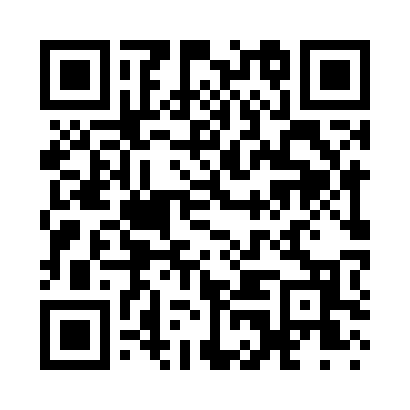 Prayer times for East Petersburg, Pennsylvania, USAMon 1 Jul 2024 - Wed 31 Jul 2024High Latitude Method: Angle Based RulePrayer Calculation Method: Islamic Society of North AmericaAsar Calculation Method: ShafiPrayer times provided by https://www.salahtimes.comDateDayFajrSunriseDhuhrAsrMaghribIsha1Mon4:035:401:095:088:3810:152Tue4:045:411:105:088:3810:153Wed4:055:411:105:088:3810:154Thu4:055:421:105:088:3810:145Fri4:065:431:105:098:3810:146Sat4:075:431:105:098:3710:137Sun4:085:441:105:098:3710:138Mon4:095:441:115:098:3710:129Tue4:105:451:115:098:3610:1110Wed4:115:461:115:098:3610:1111Thu4:125:461:115:098:3510:1012Fri4:135:471:115:098:3510:0913Sat4:145:481:115:098:3410:0814Sun4:155:491:115:098:3410:0815Mon4:165:491:115:098:3310:0716Tue4:175:501:125:098:3310:0617Wed4:185:511:125:098:3210:0518Thu4:195:521:125:088:3110:0419Fri4:205:531:125:088:3110:0320Sat4:225:531:125:088:3010:0221Sun4:235:541:125:088:2910:0022Mon4:245:551:125:088:289:5923Tue4:255:561:125:088:279:5824Wed4:265:571:125:088:279:5725Thu4:285:581:125:078:269:5626Fri4:295:591:125:078:259:5427Sat4:306:001:125:078:249:5328Sun4:316:001:125:078:239:5229Mon4:336:011:125:068:229:5030Tue4:346:021:125:068:219:4931Wed4:356:031:125:068:209:48